1) Look and write what they like or don’t like. 	a)                                                                                                      b)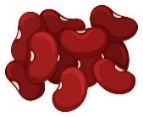 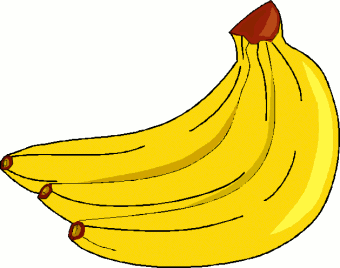 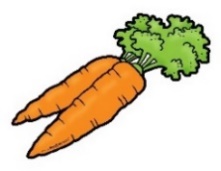 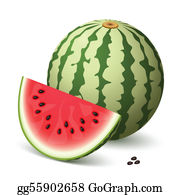 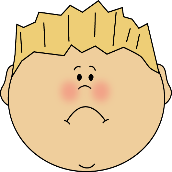 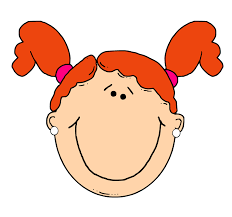 c)                                                                                                        d)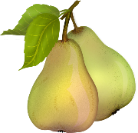 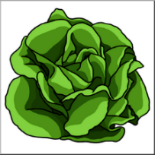 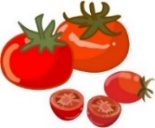 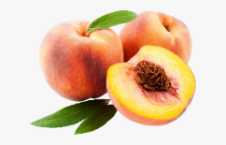 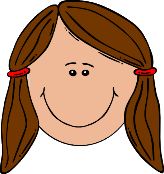 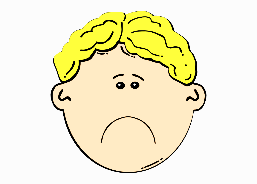 2) And you? a) What fruits do you like?                    I         __________  _____________ and ______________.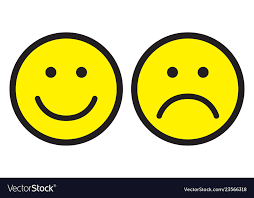 b) What fruits don’t you like?               I         __________  ______________ or ______________.a) What vegetables do you like?          I         __________  _____________ and ______________.b) What vegetables don’t you like?     I         __________  ______________ or ______________.ANSWER KEY1)a) I like watermelon and bananas.b) I don’t like carrots or beans.c) I don’t like peaches or pears.d) I like tomatoes and lettuce.2)a) I like… apples and bananas.b) I don’t like… strawberries or cherries.c) I like… carrots and lettuce.d) I don’t like… peas or beans.Name: ____________________________    Surname: ____________________________    Nber: ____   Grade/Class: _____Name: ____________________________    Surname: ____________________________    Nber: ____   Grade/Class: _____Name: ____________________________    Surname: ____________________________    Nber: ____   Grade/Class: _____Assessment: _____________________________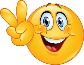 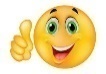 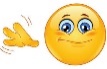 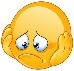 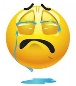 Date: ___________________________________________________    Date: ___________________________________________________    Assessment: _____________________________Teacher’s signature:___________________________Parent’s signature:___________________________